Информационная карта инновационной работы школы.2016- 2018 год. В рамках реализации дорожной карты инновационных проектов в практику школы уверенно вошли новые формы организации воспитательной деятельности детей и учащихся:- ежегодные Семейные Ассамблеи:2015 г. «Семейный альбом – это летопись жизни». Торжественное открытие Музея семейной культуры.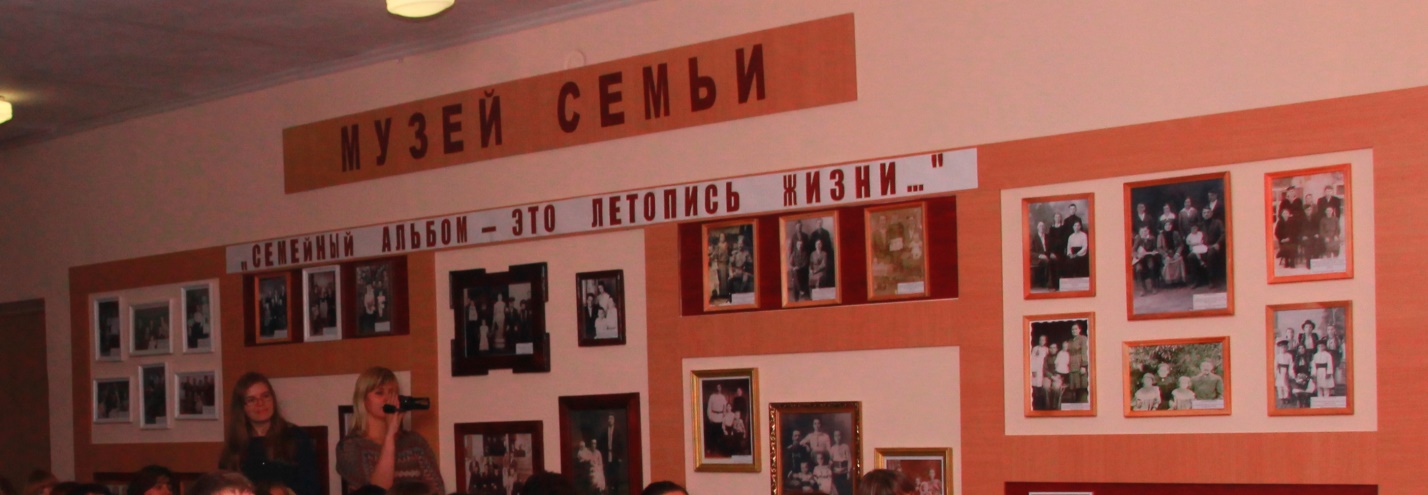 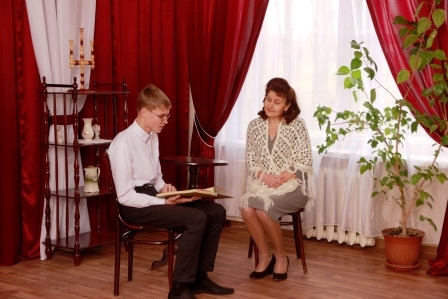 2016 г. «Музыкальная нить поколений»;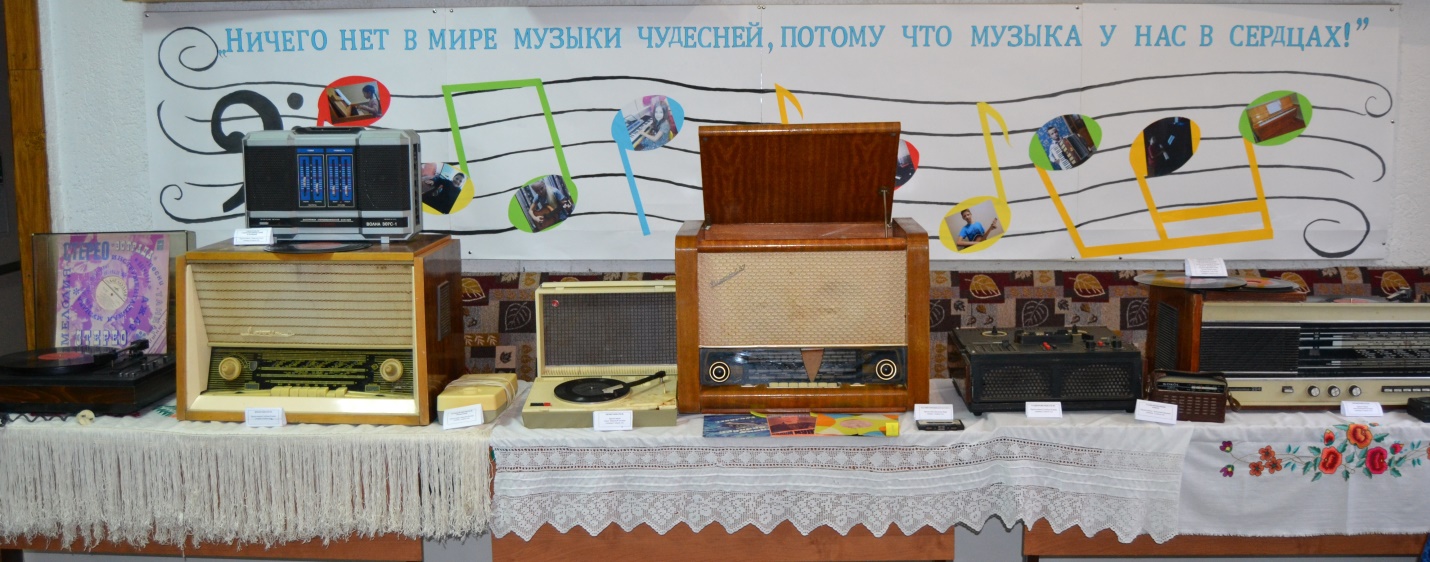 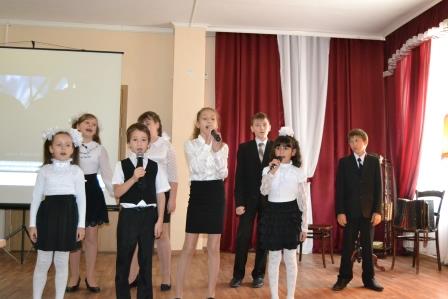 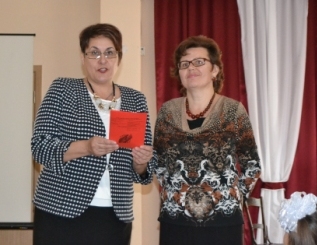 2017 г. «С чего начинается Родина» 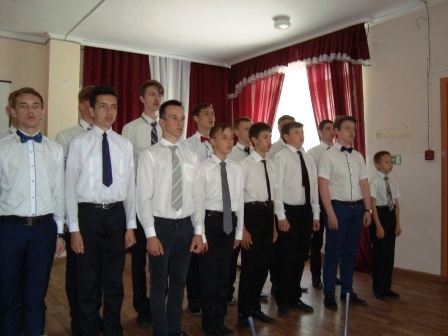 2018 г. «Семья - школа человечности».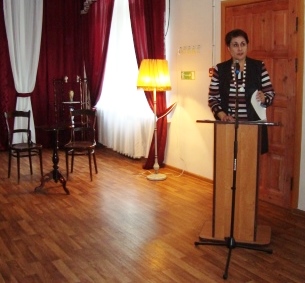 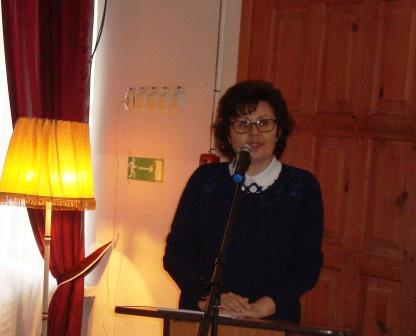 - ежегодные Туроверовские чтения:2016 г. «Мне сам Господь налил чернила», посвященные творчеству Н. Туроверова;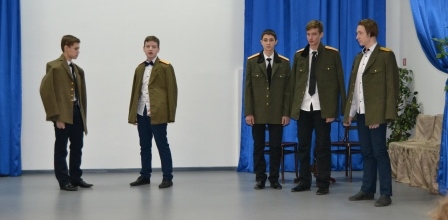 2017 г. ««Певец Тихого Дона», посвящённых жизни и творчеству Фёдора Крюкова;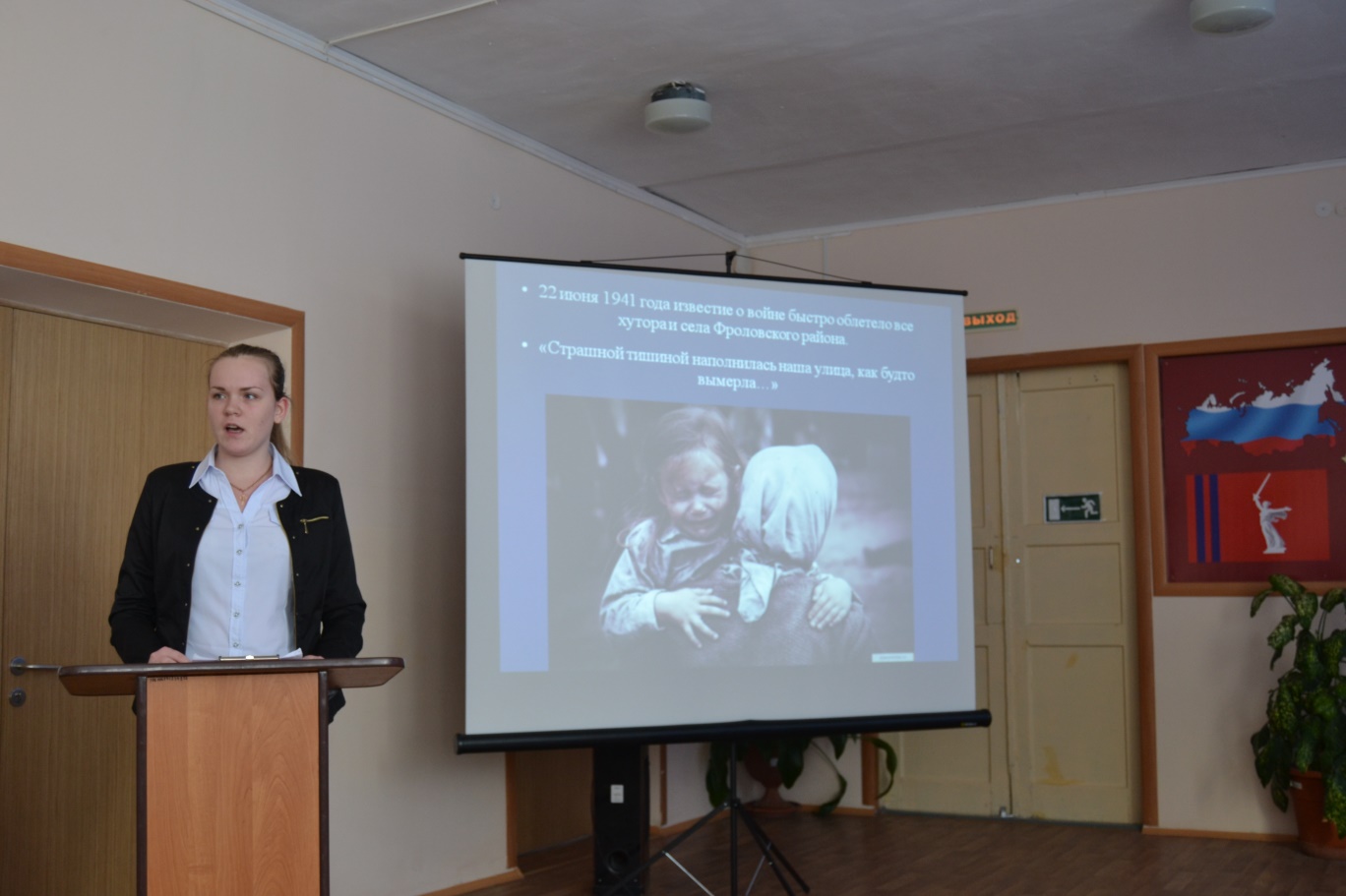 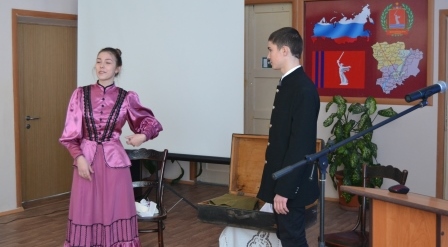 2018 г. ««Забытый сын донской земли», посвященные творчеству писателя Романа Петровича Кумова.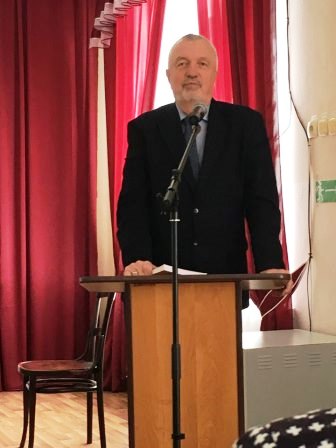 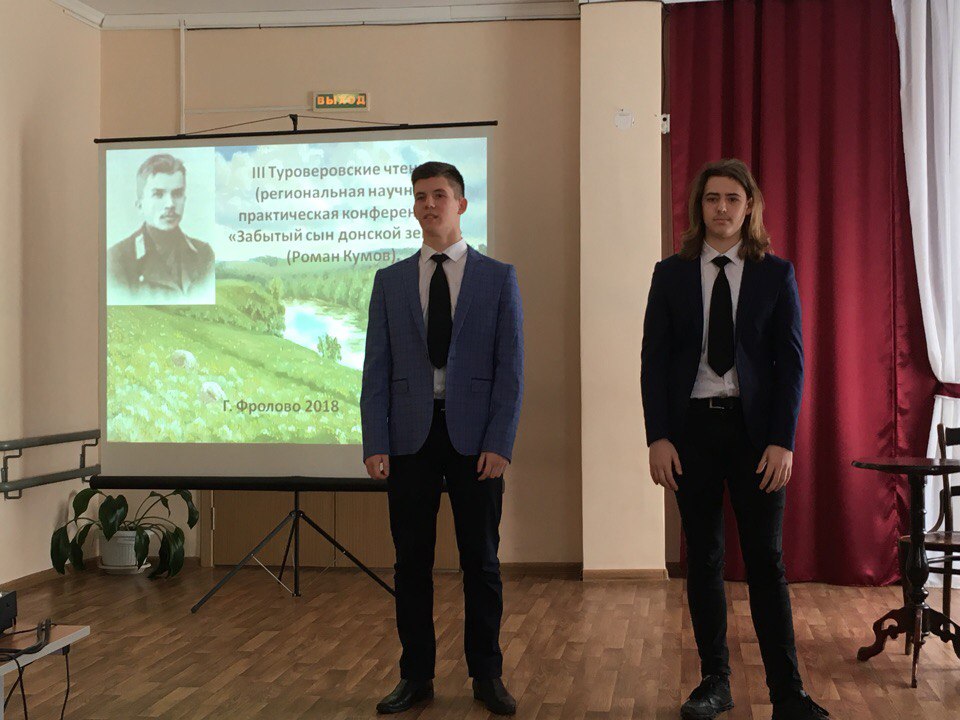 - ежегодные Макаренковские чтения:2016 г. «Воспитывая детей, родители воспитывают будущую историю страны и историю мира»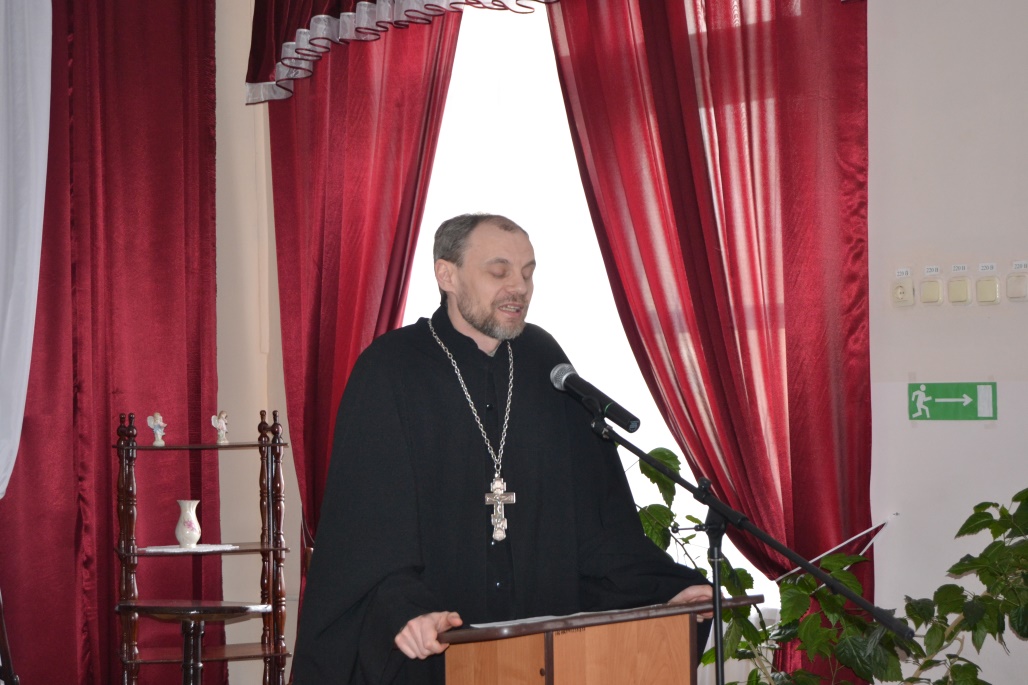 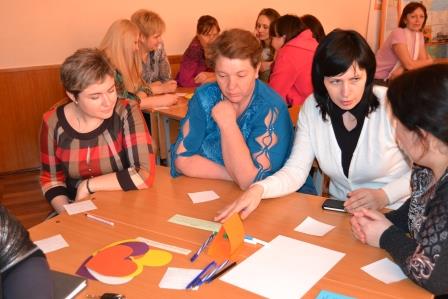 2017 г. «Родители воспитывают   ребенка в каждый момент своей  жизни». 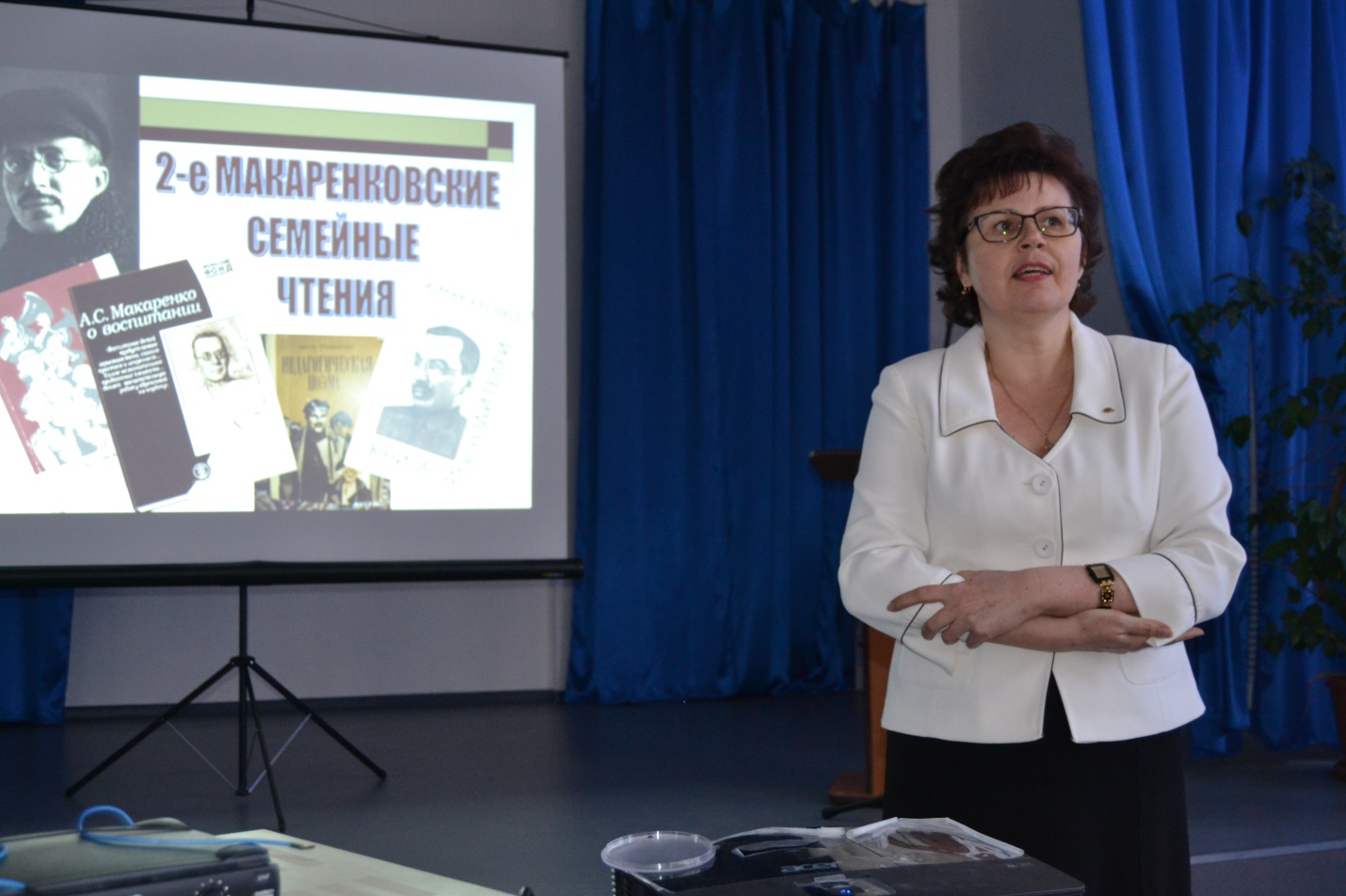 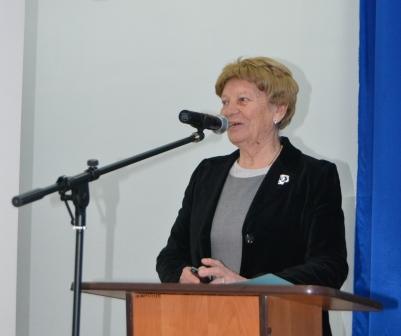 2018 г. «Дом моего сердца»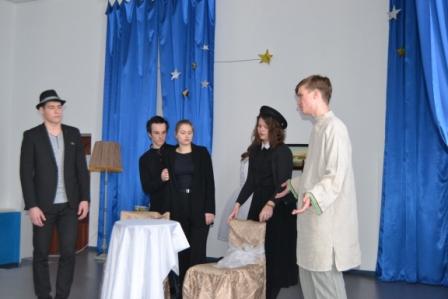 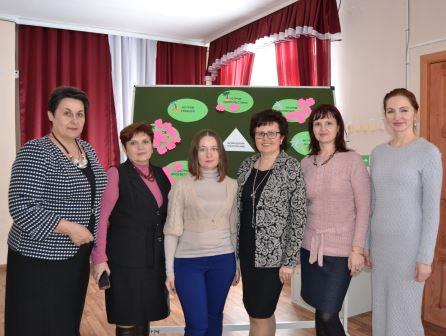 Развивая проектную и исследовательскую деятельность, школа стала инициатором проведения Регионального конкурса научно -исследовательских работ и Муниципального открытого краеведческого фестиваля, в которых учащиеся нашей школы принимают самое активное участие, достигая высоких результатов.2016 год.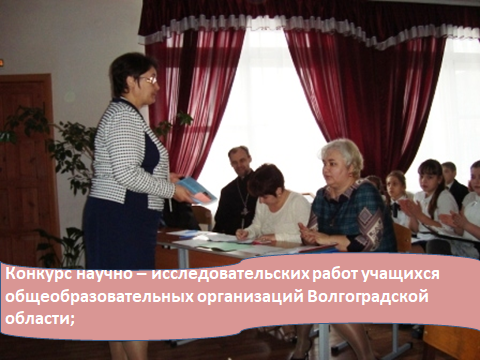 2017 год.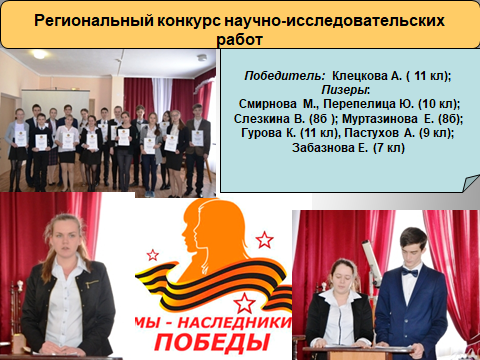 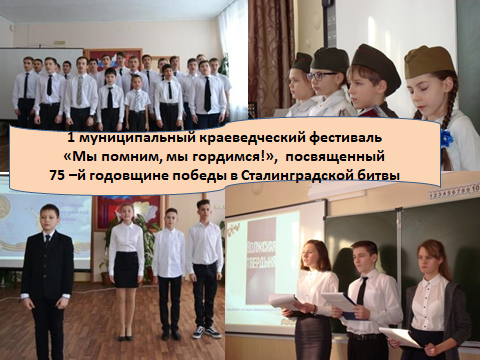 2018 год.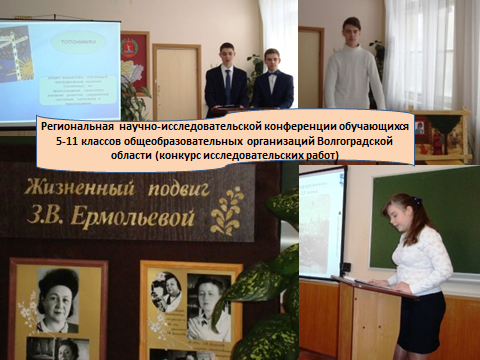 II муниципальный краеведческий фестиваль «Мы помним, мы гордимся!»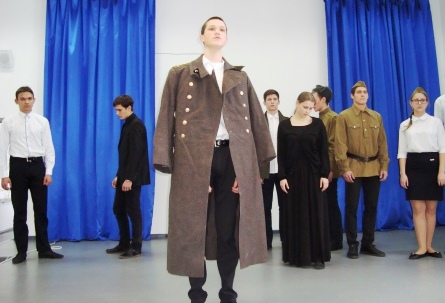 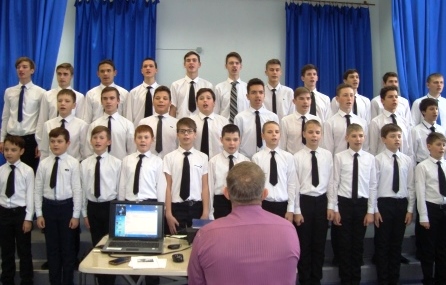 Проведение научно – практических конференций патриотической направленности.2015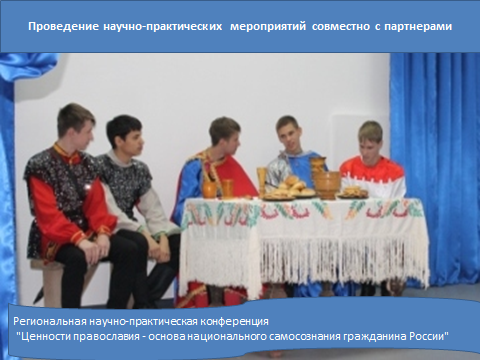 2016 год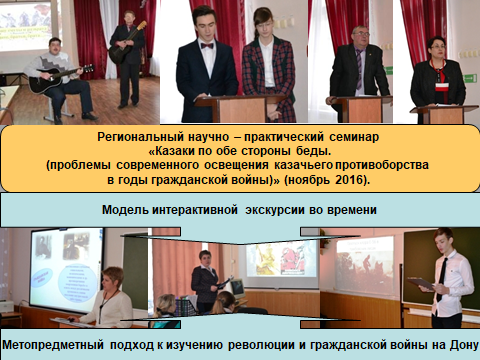 2017 год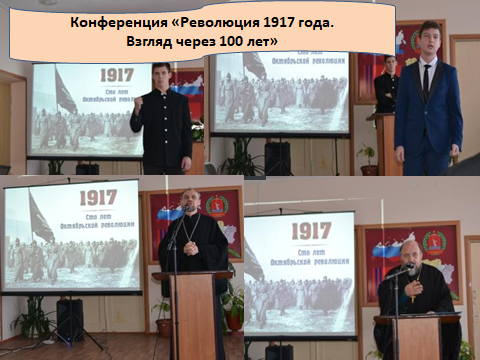 